Проект: Выращивание тюльпанов для мамы.Цель: Вырастить красивые и здоровые тюльпаны для мамы в подарок к ее празднику.Задачи:Изучить технологию выращивания тюльпанов.Подобрать качественные луковицы тюльпанов для посадки.Подготовить почву и место для посадки тюльпанов.Посадить луковицы тюльпанов в оптимальные сроки.Ухаживать за тюльпанами во время роста, обеспечивая им необходимые условия.Собрать урожай тюльпанов и подготовить их к дарению.Выбрать подходящий момент для дарения тюльпанов маме.Для реализации этих задач мы Изучили особенности посадки и ухода за тюльпанами, а также выбрали подходящие сорта тюльпанов для выращивания. Это включило в себя изучение требований к почве, освещению, поливу и подкормке тюльпанов, а также изучили информацию о болезнях и вредителях, которые могут угрожать растениям.Выбрали  подходящие сорта тюльпанов для выращивания и
приобрели  луковицы тюльпанов у надежных поставщиков.Мы изучили технологию выращивания тюльпанов,  подготовили почву и посадили тюльпаны.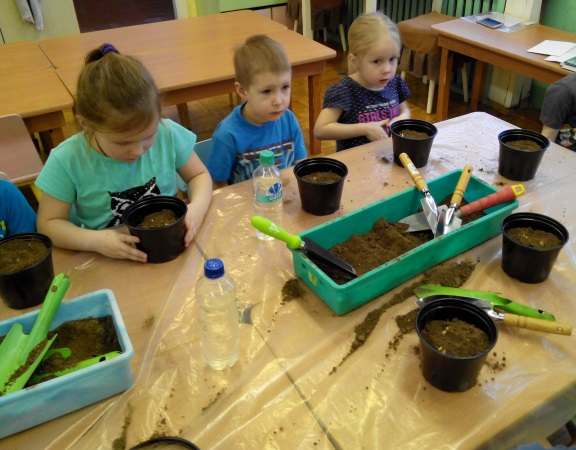 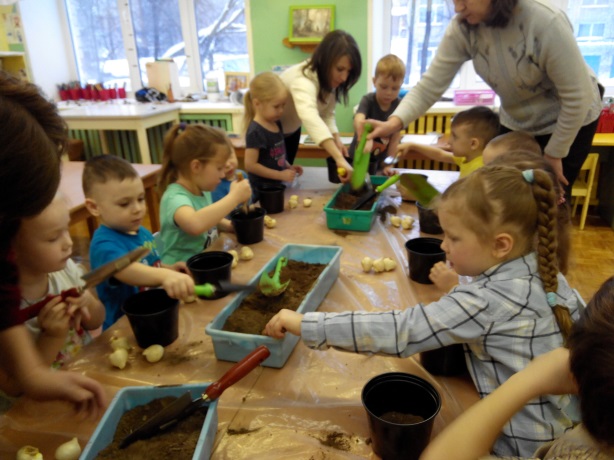 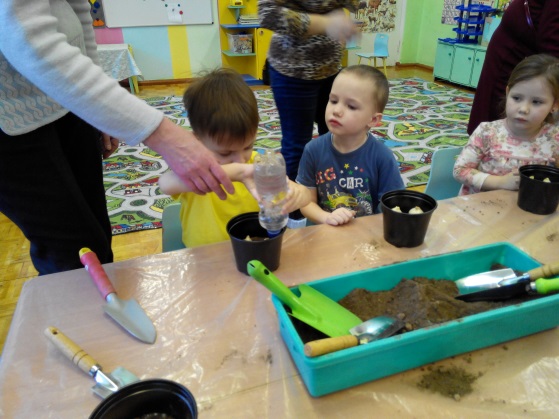 Теперь мы ухаживаем за растениями и ждем момента, когда они полностью раскроются, чтобы собрать их и подарить маме.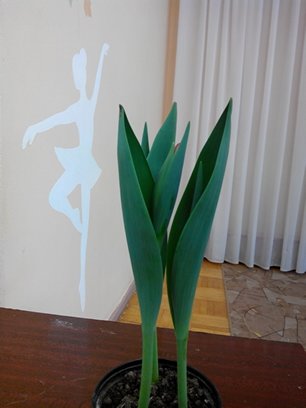 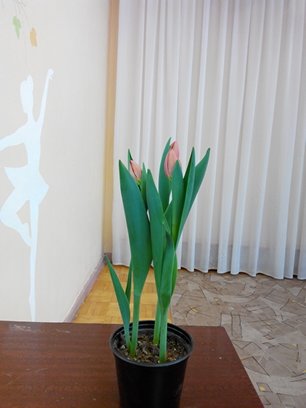 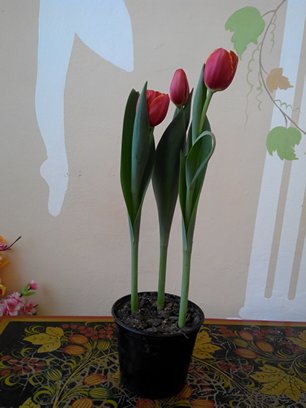 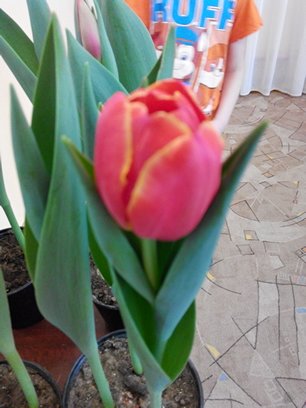 Мы выбрали подходящий момент для дарения тюльпанов маме и подарили ей красивый букет из этих цветов. МамЫ были очень рады такому подарку и оценили наши старания. В результате выполнения проекта по выращиванию тюльпанов для мамы, мы успешно изучили технологию выращивания этих цветов, подобрали качественные луковицы и вырастили красивые и здоровые тюльпаны. Мы также уделили внимание уходу за растениями, чтобы подготовить тюльпаны к дарению маме. Выбрав подходящий момент для подарка, мы подарили маме красивый букет из тюльпанов, который стал для нее приятным сюрпризом и проявлением нашей любви и заботы.